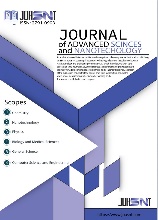 Title of Paper Formatted Using Microsoft Word with Capitalizing First Letter Using 17 Font SizeFirst Name 1, *, Second Name 2, Third Name 31 First Affiliation, Country 2 Second Affiliation, Country 3 Third Affiliation, CountryArticle informationArticle history:Received: Month, xx, 2022 Accepted: Month, xx, 2022 Available online: Month, xx, 2022Keywords: Keyword one, Keyword Two, Keyword Three*Corresponding Author: Full Name email@domain.comCitation :  first author., second author., third author. Paper title, J. Adv. Sci. Nanotechnol., 2022, V(Issue), 1–8.AbstractThe number of words of the abstract should be limited in between 200 and 300 words. Within this limit of words, the abstract should summarize, in one paragraph, the major aspects of the entire paper in a prescribed sequence that includes: 1) the overall purpose of the study and the research problem(s) you investigated; 2) the basic design of the study; 3) major findings or trends found as a result of your analysis; and,4) a brief summary of your interpretations and conclusions. Abbreviations should be defined upon first usage. No references citations are allowed in the abstract. Abstract should be Times New Roman, justified, regular; font size: 11 single. Make sure your abstract is only one paragraph. Authors should provide 3 to 5 keywords related to the subject of manuscript and in alphabetical order. It is also worth remembering that search engines and bibliographic databases use abstracts, as well as the title, to identify key terms for indexing your published paper. So what you include in your abstract and in your title are crucial for helping other researchers find your paper or article. In abstract, use the past tense to describe what previous research studies have done and the research you have conducted, the methods you have followed, and what you have found. In your rationale or justification for your research (what remains to be done), use the present tense. Also use the present tense to introduce your study (Example, “Here we report…”) and to explain the significance of your study (Example, “This reprogramming... provides a scalable source for…”).DOI: https://doi.org/10.55945/xxxxxxxxxxxxx, ISSN: 2791-0903/© This is an open access article under the CC BY License.1. IntroductionIntroduction must contain an accurate and concise analysis of the existing knowledge on the investigated scientificproblem. The final paragraph should indicate the motivation and objectives of the conducted work. Introductionshould be Times New Roman, justified, regular; font size: 11 single. If you have any figures or tables in thissection, please use the same format mentioned in the “Results and discussion” part. The figure or diagram in thepaper should have a brief caption describing it.2. Theoretical PartThis optional section should be used only if more extensive theoretical derivations are needed. Simpler theoriesand methods should be a part of either Introduction or Experiment, respectively. All equations, including thosedescribing chemical reactions, must be written in separate lines and numbered. The symbols of quantities shouldbe explained immediately below the equation if they were used for the first time. Theoretical part should be TimesNew Roman, justified, regular; font size: 11 single. If you have any figures or tables in this section, please use thesame format that will be mentioned in the “Results and discussion” part.3. Experimental ProcedureThe Experimental section must precede the Results and discussion. A concise and accurate description of methodsenabling their reproduction by others is necessary. Sections can be divided into subsections in a sensible way sothat the text would not be fragmented into many small paragraphs having a few lines. Experimental part should beTimes New Roman, justified, regular; font size: 11 single. If you have any figures or tables in this section, pleaseuse the same format that will be mentioned in the “Results and discussion” part. If you have equations, please usethe format and manner mentioned in the “Theoretical Part” above.4. Results and DiscussionTables and figures must be embedded in a logical place of the manuscript text in order to make the work ofreviewers comfortable. High-resolution figures should be uploaded inside the manuscript. Figures should beinserted in a line not at a fixed page position. If figures or tables contain symbols used for the first time within amanuscript, they must be specified in the legend or footnote. Results should be Times New Roman, justified,regular; font size: 11 single.Insert the Figure hereFigure 1: Figure caption should be in the same font and size of the text.Tables should be of simple grid format with clear columns headings. Lettering should be of uniform size anddensity, no smaller than 6 points and lines should be no thinner than 0.5 point at final published size. Figurescontaining photographic images must be at least 300 dpi. Tables should be self-explanatory.Preparing figures notes:1. All figure resolution should be with a minimum of 300 dpi. resolution or higher.2. All figures should be saved as the image file, including label, text box, and insert shapes (line, arrow,etc.).3. Multi-panel figures (those with parts a, b, c, d etc.) should be submitted as a single composite filethat contains all parts of the figure.4. Avoid inserting the figures inside the text box (MS Office files).5. All flow charts should be in editable word format (MS Office files) to edit if require any editing.6. Please note that the author(s) should be responsible for obtaining permission from the copyrightholder to reproduce figures (or tables) that have previously been published elsewhere.7. Use in “line with text” war format (MS Office files) when you insert figures in the manuscript  to avoid overlapping the figures with the manuscript's text.Table 1: Table caption should be in the same font and size of the text.Insert the Table hereEquations should be centered and in bold as shown in Eq. (1) below. All equations should be numbered. Fonts inEquation Editor (or MathType). Make sure that your Equation Editor or MathType fonts, including sizes, are setup to match the text of your document.	𝑽𝒐𝒌= 𝑽𝒐𝒄𝒏+ 𝒏𝑲𝑻 𝒍𝒏𝑹/𝑹𝒏	(1)𝒒Schemes must have titles and may contain footnotes. Figure and tables not from authors work should be referencedin the caption with a reference number associated to the reference list in the end of the manuscript.5. ConclusionsThe Conclusions section contains a brief analysis of principal findings and significance of the work. TheConclusions must not be a re-worded abstract. Unlike an abstract, the Conclusions are primarily determined tothose who read the whole paper. Conclusions should be Times New Roman, justified, regular; font size: 11 single.AcknowledgementThis is an optional section.Conflict of InterestThe authors declare that they have no conflict of interest.References[1] Add references here.Note: References should be numbered based on the first appear in the text and written in brackets[Reference Number]. References should follow IEEE style. Authors should be as in the example: Firstnames, initials, and surnames. For more information on IEEE style, please visit:Examples:1. Journal PaperArticle with one author:[1] Altun A., (2021) “Understanding hypertext in the context of reading on the web: Language learners’experience,” Journal of Advanced Sciences and Nanotechnology, 1(1), 1-8.Article with two authors:[2] Rheima, A. M., & Hameed, S. A. (2019). Synthesis of silver nanoparticles using the UV-irradiation technique in an antibacterial application. Journal of Advanced Sciences and Nanotechnology, 54(5).Article with too many authors:[3] Rheima, A. M., Mohammed, M. A., Jaber, S. H., & Hameed, S. A. (2019). Synthesis of silver nanoparticles using the UV-irradiation technique in an antibacterial application. Journal of Advanced Sciences and Nanotechnology, 54(5), 18-28.2. Book[4] Bass L., Clements P., and Kazman R., (2003) Software Architecture in Practice 2nd ed., Addison Wesley, 85.3. Internet Source[5] Geralds J., (2007) Sega Ends Production of Dreamcast,” vnunet.com, para. 2, Jan. 31. [Online].Available: http://nli.vnunet.com/news/1116995. [Accessed Sept. 12, 2007].4. Thesis[6] Dittmer R., (2013) Lead-Free Piezoceramics – Ergodic and Nonergodic Relaxor Ferroelectrics Based onBismuth Sodium Titanate, PhD, Institute of Materials Science, Technische Universität, DarmstadtUniversity of Technology, Darmstadt 64287, Germany.5. Conference Paper[7] Weng S., Jiang D., Zhang X., Wang M., Sun J., Zhao H., et al., (2021) A New Organic-InorganicMgZnO/Au/PEDOT:PSS Hybrid Heterojunction Photodetector Fabrication, Journal of Physics: 96 Conference Series, 1907, 012001, 2021.	Please, delete the above note and the examples when you are done.